      CLTA Website: https://clta-us.org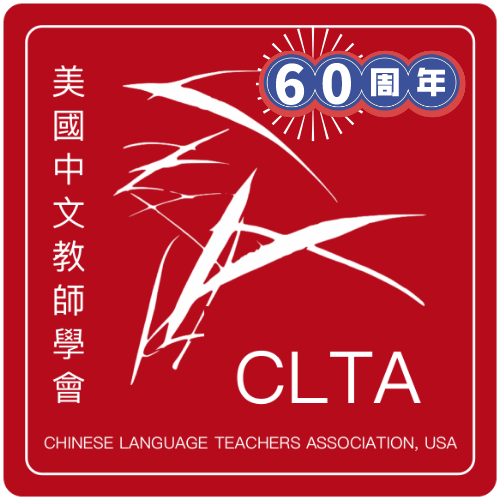 2022年美国中文教师学会年会征稿通知（一号通知）美国中文教师学会 （CLTA-USA）计划于2022 年4 月中上旬举办2022 年美国中文教师学会年会暨美国中文教师学会成立60周年庆典（具体日期及年会模式将于2021年底另行通知）。年会旨在为汉语教师、相关学者及教学管理人员提供一个交流教学经验、分享汉语习得、教学、语法及教学科技前沿研究成果的平台。年会召开之际还将举行第六届美国中文教师区域学会会议，区域学会代表将报告各自学会在美国中文教师学会支持下所开展的活动及取得的成绩与发展计划。近年来，美国中文教师学会年会已成为来自世界不同国家和地区的国际汉语教师的盛会, 欧洲汉语教学协会和亚太地区国际汉语教学学会作为我们的兄弟组织，每年派代表传经送宝。在此我们诚挚邀请世界各地同行（包括非美国中文教师学会会员）参加 2022 年年会，交流心得、相互磋商、共襄盛举。概要提交方式及截止日期（2021年11月1日）会议发言概要可用英文或中文撰写。论文概要提交将通过Microsoft CMT 平台实现，其链接将于CLTA-USA网站上呈现（网址：https://clta-us.org）。概要提交截止日期为2021年11月1日。除工作坊主讲人外，每位发言人作为第一作者限提交一份概要。评审过程为匿名评审，结果将于2021年12月15日前以电子邮件通知。此次会议将接受三类报告概要，请在网上提交概要时选择合适的类别。如果有多位报告人，请在提交摘要页面添加相关合作者的信息。提交摘要的其他具体要求如下：单篇论文报告 (Individual paper)：以报告实证研究结果为主，报告时间为20分钟（含5分钟问答时间，下同）。概要 (Abstract) 长度英文不超过300词，中文不超过450 字；内容总结 (Summary) 长度英文不超过50 词，中文不超过75字。组合论文报告 (Panel)：由与某一共同主题相关的三到四篇论文组成，报告时长为一小时。内容可为实证研究，亦可探讨理论或实践问题，或两者兼备 。每个论文组须有一人担任组织者，负责提交全组论文概要。提交材料包括：本论文组的总题目和其组成论文的题目及提要；摘要 (Abstract) 总长度英文不超过500 词，中文不超过750 字）；总结部分 (Summary) 长度英文不超过80 词，中文不超过120 字。教学活动演示 (Technique demonstration)：旨在让教师展示行之有效、兼具实用及趣味性的教学活动，时间不超过8分钟。所演示的教学活动必须针对某个特定的语言技能、语言结构／词汇、或其它具体明确的学习目标。提交材料应包括：演示活动名称 (Title)；活动简介 (Abstract) 长度英文不超过100 词，中文不超过150 字，该部分应介绍说明该教学活动适用学习者的语言水准、目标语法结构或特定语言技能。总结部分 (Summary) 长度英文不超过30 词，中文不超过50 字。年会组委会及学会下属专门机构还将在年会期间组织以下两项活动：职业培训工作坊：工作坊主讲人将向参加者提供有关语言教学理论、研究方法、教材编写或分析、教学技巧和求职等方面的培训，时长为一小时。圆桌论坛：论坛由4-6 名成员和1 名主持人组成，时长为一小时；每位成员发言时间为5-8 分钟，其余时间回答听众问题，与听众互动。会务费 会务费标准将待会议模式确定后通知。最优 (早鸟) 注册截止日期：2022年1月15日(**概要被大会接受者须于此日或之前完成注册以保留发言时间。)常规注册：2022年1月15日之后会议资讯及联系方式此次大会的会议网址为：http://clta-us.org/clta-annual-conference/若有意咨询本次会议，请将电子邮件发送至：AnnualMeetingCLTA@gmail.com。会议奖项及申请／咨询邮件地址一、姚道中教授纪念奖：cltaaward@gmail.com 二、中小学教师最佳报告奖：mairead.harris@gmail.com 三、剑桥出版社 （Cheng & Tsui ）特别兴趣小组奖：wdiao@arizona.edu  奖项申请截止日期：在提交会议概要时，申请人需同时申请相关奖项；截止日期与会议概要提交截止日期相同。除以上三类会议报告奖以外，学会还设有其他奖项，包括：中文教师学会行动研究奖、剑桥出版社 (Cheng & Tsui) 职业发展奖、皆得实证研究基金奖。获奖证书将于年会会员大会颁发。有关上述各类奖项的申请资格、流程及期限，请参见网站：https://clta-us.org/awards/除各奖项所立具体规则外，以下注意事项适用于上述所有奖项。1. 同一申请人一年只能申请一个奖项类别。2. 往年已获奖者将不再被同一奖项考虑。3. 曾获奖的项目不得用于申请其他奖项。4. 申请人须为美国中文教师学会会员。关于Professional Development Point (PDP) 证书注册参会的K－12 汉语教师如需PDP 证书, 可向学会总部申请 clta@andrew.cmu.edu。*****我们热切期待与各位同仁在2022 年美国中文教师学会年会相会！2022 年美国中文教师学会年会组委会Baozhang He 何宝璋 (Conference officer) 
Xia Liang 梁霞 (Workshop & roundtable)
Jun Da 笪骏 (Technology specialist)
Shuai Li 郦帅 (Conference Co-Chair)
Zhongqi Shi 史中琦 (Program chair)
Jing Wang 王静 (Program Co-Chair)
Sue-mei Wu 吴素美 (Headquarters)
Yongping Zhu 朱永平 (Conference Chair)      CLTA Website: https://clta-us.org2022年美國中文教師學會年會徵稿通知（一號通知）美國中文教師學會 （CLTA-USA）計劃於2022 年4 月中上旬舉辦2022 年美國中文教師學會年會暨美國中文教師學會成立60周年慶典（具體日期及年會模式將於2021年底另行通知）。年會旨在為漢語教師、相關學者及教學管理人員提供一個交流教學經驗、分享漢語習得、教學、語法及教學科技前沿研究成果的平臺。年會召開之際還將舉行第六屆美國中文教師區域學會會議，區域學會代表將報告各自學會在美國中文教師學會支持下所開展的活動及取得的成績與發展計劃。近年來，美國中文教師學會年會已成為來自世界不同國家和地區的國際漢語教師的盛會, 歐洲漢語教學協會和亞太地區國際漢語教學學會作為我們的兄弟組織，每年派代表傳經送寶。在此我們誠摯邀請世界各地同行（包括非美國中文教師學會會員）參加2022 年年會，交流心得、相互磋商、共襄盛舉。概要提交方式及截止日期（2021年11月1日）會議發言概要可用英文或中文撰寫。論文概要提交將通過Microsoft CMT 平臺實現，其鏈接將於CLTA-USA網站上呈現（網址：https://clta-us.org）。概要提交截止日期為2021年11月1日。除工作坊主講人外，每位發言人作為第一作者限提交一份概要。評審過程為匿名評審，結果將於2021年12月15日前以電子郵件通知。此次會議將接受三類報告概要，請在網上提交概要時選擇合適的類別。如果有多位報告人，請在提交摘要頁面添加相關合作者的信息。提交摘要的其他具體要求如下：一、	單篇論文報告 (Individual paper)：以報告實證研究結果為主，報告時間為20分鐘（含5分鐘問答時間，下同）。概要 (Abstract) 長度英文不超過300詞，中文不超過450 字；內容總結 (Summary) 長度英文不超過50 詞，中文不超過75字。二、	組合論文報告 (Panel)：由與某一共同主題相關的三到四篇論文組成，報告時長為一小時。內容可為實證研究，亦可探討理論或實踐問題，或兩者兼備 。每個論文組須有一人擔任組織者，負責提交全組論文概要。提交材料包括：本論文組的總題目和其組成論文的題目及提要；摘要 (Abstract) 總長度英文不超過500 詞，中文不超過750 字）；總結部分 (Summary) 長度英文不超過80 詞，中文不超過120 字。三、	教學活動演示 (Technique demonstration)：旨在讓教師展示行之有效、兼具實用及趣味性的教學活動，時間不超過8分鐘。所演示的教學活動必須針對某個特定的語言技能、語言結構／詞匯、或其它具體明確的學習目標。提交材料應包括：演示活動名稱 (Title)；活動簡介 (Abstract) 長度英文不超過100 詞，中文不超過150 字，該部分應介紹說明該教學活動適用學習者的語言水準、目標語法結構或特定語言技能；總結部分 (Summary) 長度英文不超過30 詞，中文不超過50 字。年會組委會及學會下屬專門機構還將在年會期間組織以下兩項活動：      一、職業培訓工作坊：工作坊主講人將向參加者提供有關語言教學理論、研究方法、教材編寫或分析、教學技巧和求職等方面的培訓，時長為一小時。      二、圓桌論壇：論壇由4-6 名成員和1 名主持人組成，時長為一小時；每位成員發言時間為5-8 分鐘，其余時間回答聽眾問題，與聽眾互動。會務費 會務費標準將待會議模式確定後通知。最優 (早鳥) 註冊截止日期：2022年1月15日(**概要被大會接受者須於此日或之前完成註冊以保留發言時間。)常規註冊：2022年1月15日之後會議資訊及聯系方式此次大會的會議網址為：http://clta-us.org/clta-annual-conference/若有意咨詢本次會議，請將電子郵件發送至：AnnualMeetingCLTA@gmail.com。會議獎項及申請／咨詢郵件地址一、姚道中教授紀念獎：cltaaward@gmail.com 二、中小學教師最佳報告獎：mairead.harris@gmail.com 三、劍橋出版社 （Cheng & Tsui ）特別興趣小組獎：wdiao@arizona.edu  獎項申請截止日期：在提交會議概要時，申請人需同時申請相關獎項；截止日期與會議概要提交截止日期相同。除以上三類會議報告獎以外，學會還設有其他獎項，包括：中文教師學會行動研究獎、劍橋出版社 (Cheng & Tsui) 職業發展獎、皆得實證研究基金獎。獲獎證書將於年會會員大會頒發。有關上述各類獎項的申請資格、流程及期限，請參見網站：https://clta-us.org/awards/除各獎項所立具體規則外，以下註意事項適用於上述所有獎項。1. 同一申請人一年只能申請一個獎項類別。2. 往年已獲獎者將不再被同一獎項考慮。3. 曾獲獎的項目不得用於申請其他獎項。4. 申請人須為美國中文教師學會會員。關於Professional Development Point (PDP) 證書註冊參會的K－12 漢語教師如需PDP 證書, 可向學會總部申請 clta@andrew.cmu.edu。*****我們熱切期待與各位同仁在2022 年美國中文教師學會年會相會！2022 年美國中文教師學會年會組委會Baozhang He 何寶璋 (Conference officer) 
Xia Liang 梁霞 (Workshop & roundtable)
Jun Da 笪駿 (Technology specialist)
Shuai Li 酈帥 (Conference Co-Chair)
Zhongqi Shi 史中琦 (Program chair)
Jing Wang 王靜(Program Co-Chair)
Sue-mei Wu 吳素美 (Headquarters)
Yongping Zhu 朱永平 (Conference Chair)      CLTA Website: https://clta-us.orgCall for Proposals: The 2022 Annual Conference of the Chinese Language Teachers Association, USA (Notice No. 1)The Chinese Language Teachers Association - USA (CLTA-USA) plans to hold its 2022 Annual Conference along with the 60th Anniversary of CLTA-USA in early-to-mid April 2022 (the specific dates and mode of the conference will be announced towards the end of 2021). The annual conference aims to provide a platform for Chinese teachers, scholars and school administrators to exchange teaching experience, and share the cutting-edge research finding of Chinese language acquisition, pedagogy, grammar and/or instructional technology. In addition, the 6th Regional Association Conference will be held during the 2022 CLTA Annual Conference, and representatives of the Regional Associations will report their best practices and their Professional Development Projects with support from CLTA.In recent years, the annual conference of CLTA-USA has become a prominent event for international Chinese language teachers from different countries and regions in the world. As our sister organizations, The European Association for the Teaching of Chinese and The Asia-Pacific Consortium on Teaching Chinese as an International Language both send representatives to share their valuable experiences and research findings every year. We sincerely invite colleagues from all over the world (including non-CLTA-USA members) to participate in the 2022 annual conference to exchange experiences and engage in meaningful discussions.Proposal Submission and Deadline (November 1, 2021)Proposals, written in either English or Chinese, are acceptable. Proposals should be submitted through the Microsoft CMT platform, and the link will be displayed on the CLTA-USA website (URL: https://clta-us.org). The deadline for proposal submission is November 1, 2021. Except for the speaker(s) of the workshop, each individual is limited to submit one proposal as the first author. Results of anonymous proposal review will be notified by e-mail before December 15, 2021. The conference will accept three types of proposals. Please select the appropriate category when submitting your proposal online. In case of multiple presenters, please submit all authors’ information during proposal submission. Additional requirements of proposal submission are as follows:Individual Papers. This category is for proposals to present empirical research findings for a twenty-minute session (including 5 minutes for Q&A). The proposal should include an abstract that does not exceed 300 English words or 450 Chinese characters, and a summary that does not exceed 50 English words or 75 Chinese characters.Panels. This category is for an hour-long panel comprised with three, or four, presentations on a common theme. The presentations can be related to empirical studies or explore issues between theory and practice. Each panel must have a lead presenter responsible for submitting the panel proposal. The proposal must include: an overarching title for the panel and titles of individual presentations, an abstract that does not exceed 500 English words or 750 Chinese characters, and a summary that does not exceed 80 English words or 120 Chinese characters.Technique Demonstrations. This category is for proposals to present a demonstration to share with colleagues interesting and effective teaching activities in an eight-minute session. The demonstration should focus on a language skill, a linguistic construction/lexical item, or any other clearly defined learning objective. The proposal should include the name of the demonstrated activity (title), an abstract that does not exceed 100 English words or 150 Chinese characters (the abstract should specify the target proficiency level, the focal linguistic structure or language skill), and a summary that does not exceed 80 English words or 120 Chinese characters.In addition, the CLTA Conference Committee and subcommittees will organize the following events:1. Professional Development Workshops. This one-hour professional workshop aims to enhance participants’ professional knowledge/skills in language acquisition theories, research methods, material developments/analyses, teaching technique or job interview. 2. Roundtable Forum. Four to six speakers and one moderator will be invited to form a panel and discuss different views on a shared topic. The time duration is one hour. Each speaker can make a brief presentation on his/her view for five to eight minutes. The rest of the time will be devoted to interaction with audience.Conference registrationThe level of conference registration fee will be notified after the conference mode is confirmed.Prime (Early Bird) Registration Deadline: January 15, 2022.(**Presenters whose proposals are accepted by the conference must complete registration on or before this date to reserve a slot for presentation). Regular registration: after January 15, 2022.Conference Contact InformationConference website: http://clta-us.org/clta-annual-conference/All inquiries about the annual meeting should be sent to: AnnualMeetingCLTA@gmail.com Award Categories, Award Submission / Inquiry Email Address1) The Tao-chung Ted Yao Memorial Awards: cltaaward@gmail.com 2) The K-12 Presentation Awards: mairead.harris@gmail.com 3) The Cheng & Tsui SIG Awards: wdiao@arizona.edu Award application submission deadline: same as the conference proposal submission deadline. Please submit a separate application package to the respective CLTA subcommittees at the emails listed above while submitting conference proposalsPlease note that CLTA has several additional non-presentation awards including: CLTA Action Research Award, Cheng & Tsui Professional Development Award, and Jiede Empirical Research Award. The award certificate will be issued at the general member meeting at the conference. For detailed information regarding eligibility, procedures, and deadlines, please visit: http://clta-us.org/awards/. Aside from specific eligibility rules set for each individual award, the following rules apply to all award categories:1) Each year one applicant can only apply for one award. 2) Previous awardees should not apply for the same award. 3) Awarded projects cannot be used to apply for other awards. 4) Only CLTA members are eligible to apply.Professional Development Point (PDP) CertificateAll K-12 teachers who register the conference and need a PDP certificate, please email the CLTA Headquarters at clta@andrew.cmu.edu. *****We look forward to seeing you at the 2022 Annual Conference of CLTA-USA!Conference Committee Baozhang He 何宝璋/ 何寶璋 (Conference officer) 
Xia Liang 梁霞 / 梁霞 (Workshop & roundtable)
Jun Da 笪骏 / 笪駿 (Technology specialist)
Shuai Li 郦帅 / 酈帥 (Conference Co-Chair)
Zhongqi Shi 史中琦 / 史中琦 (Program chair)
Jing Wang 王静  / 王靜(Program Co-Chair)
Sue-mei Wu 吴素美 / 吳素美 (Headquarters)
Yongping Zhu 朱永平 / 朱永平 (Conference Chair)